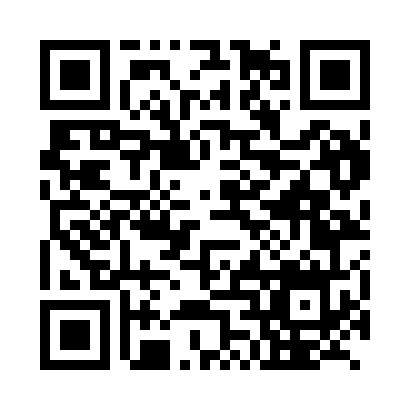 Prayer times for Rio Claro, ChileWed 1 May 2024 - Fri 31 May 2024High Latitude Method: NonePrayer Calculation Method: Muslim World LeagueAsar Calculation Method: ShafiPrayer times provided by https://www.salahtimes.comDateDayFajrSunriseDhuhrAsrMaghribIsha1Wed5:567:2212:423:396:017:232Thu5:577:2312:423:386:007:223Fri5:587:2412:423:375:597:214Sat5:587:2512:423:375:587:205Sun5:597:2612:423:365:577:196Mon6:007:2612:423:355:567:187Tue6:007:2712:423:345:557:188Wed6:017:2812:423:345:557:179Thu6:027:2912:413:335:547:1610Fri6:027:3012:413:325:537:1511Sat6:037:3012:413:325:527:1512Sun6:047:3112:413:315:517:1413Mon6:047:3212:413:305:507:1314Tue6:057:3312:413:305:507:1315Wed6:057:3412:413:295:497:1216Thu6:067:3412:413:285:487:1217Fri6:077:3512:423:285:487:1118Sat6:077:3612:423:275:477:1019Sun6:087:3712:423:275:467:1020Mon6:097:3712:423:265:467:0921Tue6:097:3812:423:265:457:0922Wed6:107:3912:423:255:457:0923Thu6:107:3912:423:255:447:0824Fri6:117:4012:423:255:447:0825Sat6:117:4112:423:245:437:0726Sun6:127:4212:423:245:437:0727Mon6:137:4212:423:235:427:0728Tue6:137:4312:423:235:427:0629Wed6:147:4412:433:235:417:0630Thu6:147:4412:433:235:417:0631Fri6:157:4512:433:225:417:06